Методическое пособие                                     Автор составитель:                                                            учитель нач. классов I категории                                                   Жидебаева Асия Давлетовна   446218 Самарская область, г. Новокуйбышевск,                            пер. Школьный 7, school6-nov@mailСодержаниеТема: Методическая разработка по развитию одаренных детей младшего школьного возрастаАннотацияВ педагогической деятельности я ставлю основную цель в формировании специальных условий для эффективного развития одаренности младших школьников на уроках и во внеурочное время. Пособие предназначено для педагогов начальных классов и родителей учеников младших классов. В пособии рассматриваются вопросы развития одаренных детей младшего школьного возраста на уроках математики, русского языка и литературы с использованием современных технологий и средств ИКТ.Методическая разработка по развитию одаренных детей младшего школьного возраста	Актуальность методической разработки состоит в том, что в настоящее время развитие современной системы образования характеризуется ускорением темпов научно-технического прогресса, глобальной информатизацией на основе развития средств массовых коммуникаций и т.д. В связи с данными  изменениями растёт потребность в воспитании активной, творческой личности, обладающих определенным уровнем знаний. Поэтому необходимым условием развития является выявление и всесторонняя поддержка одаренных и талантливых ребят, полного раскрытия их духовно-интеллектуального потенциала. Для решения данного вопроса необходимо применять в современной системе образования инновационные методики преподавания, позволяющие раскрыть интеллектуальные и творческие способности детей.Целью методической разработки является разработка практических предложений по усовершенствованию управления системой выявления и развития одарённых и талантливых детей .Задачи: - организация творческой и научной деятельности, способствующей самореализации личности школьника, развитие практического мышления- интеграция урочной и внеурочной деятельности учащихся- организация проектной деятельности, инновационных педагогических и информационных технологий на занятиях с целью достижения максимального уровня развития детей.Основными формами работы с одаренными детьми младшего школьного возраста являются: индивидуальные, групповые и дистанционные занятия.Основными методами работы с одаренными детьми младшего школьного возраста являются: диагностика, анкетирование, беседа, консультирование, сопровождение учебного процесса наглядными и мультимедийными средствами с использованием ИКТ, творческая мастерская, кружки, элективные курсы, организация проектной и исследовательской деятельности, творческий отчет, участие в конкурсах, олимпиадах, выставках, соревнованиях, портфолио достижений, дополнительные занятия, работа с родителями и др.Особенность и новизна предлагаемой методики состоит в создании комплексной системы занятий по развитию интеллектуальных и творческих способностей детей, развитию одаренности с учетом индивидуальных особенностей и с использованием современных методик и средств ИКТ.Развитие одаренных детей младшего школьного возраста на уроках русского языка и литературыОдаренные учащиеся обучаются в классах совместно с остальными младшими школьниками. Это помогает обеспечить условия для последующей социальной адаптации одаренных ребят и для определения скрытой до определенного времени одаренности остальных учащихся. На совместных уроках я стараюсь разбить каждое задание по 3-м уровням сложности. Применение разноуровневого обучения поможет каждому ребёнку впитать необходимый и посильный объём информации.Также на занятиях мною формируются группы одаренных учащихся для осуществления ими разнообразных проектов, творческих заданий, выполнения заданий повышенной сложности. При этом сложные учебные задачи решаются мной при помощи применении различных игровых приемов, средств ИКТ, технологий ТРИЗ и РТВ, технология меморики, технология либерики, технологий нейропсихологических игр, игр-тренингов, игр-спектаклей,  технологий синквейна, технологий наглядного моделирования (мнемотехники), технологии диалогического общения (А. Арушанова); технологии активизирующего обучения речи как средству общения (Белобрыкиной О.А.); технологии «Азбука общения» (Щипицина); технологии обучения детей составлению загадок (А.А. Нестеренко); сказкотерапии; технологии уровневой дифференциации (В.В. Фирсовой); технологии создания рукописной книги; лепбук; технологии мозгового штурма, технологии обучения русскому языку Ю. Поташкиной и др. В качестве примера приведу конспект урока по русскому языку и литературе с разбиением детей на группы (пары), с применением разноуровневых заданий для одаренных детей, а также с использованием различных технологий (ТРИЗ, ИКТ, РТВ, технологии уровневой дифференциации и др.) Тема урока «Ударные и безударные гласные»Сказка «Волшебник Ударение» (с применением ИКТ)Собрались однажды слова на совет, стали говорить, какие они все полезные и значимые. Но забыли пригласить на совет Ударение. И оно очень обиделось. Когда стали слова выступать, Ударение вдруг выскочило откуда-то и закричало:- Что вы без меня значите? Если захочу, возьму и изменю значения у части из вас!Слова, конечно, не поверили. Вышел вперёд замок и сказал:- Я тебя не боюсь, я такой сильный и тяжёлый, что справлюсь с каким-то Ударением. Ведь ударение – это просто чёрточка.Ударение рассердилось и перепрыгнуло с последнего слога на первый, и исчез Замок, и все увидели замок. Слова зашумели. Тогда вышли Белки и сказали:- Мы самые главные части живого организма, и уж с нами-то Ударение ничего не сделает.Ударение тихо улыбнулось и передвинулось на другой слог: все увидели, что перед ними красивые белки. Видят слова, что дело плохо – не обойтись им без Ударения! Отвели ему почётное место на своём собрании и с тех пор относятся к Ударению с большим уважением.На экране столбики слов и картинки: ирис, атлас, полы, пироги, мука, духи, запах, клещи, замок, гвоздик, графа, белки, козлы, клубы, засели, здорово, избегать, извести, кружки, стрелки, капель.Дети работают в парах. Задание 1-го уровня: совместить слова и картинки со словоударной схемой к нимЗадание 2-го уровня: объяснить значения слов при разных ударенияхЗадание 3-го уровня: разобрать слова по существительным и прилагательным.У. От чего зависит их значение?Д. От места ударения в слове.У. Вам понятно значение всех слов?У. Мы с вами еще раз убедились в том, что главное в слове – это его значение. Иногда от значения зависит произношение слова.Интеллектуальная игра «Безударные гласные в корне» (ИКТ)Детям нужно проверить ударением слова, расположенные на экране. Б..лезнь. в...зать, д...лекий, зв...нок, к...нфета. к...лоть, л...вить, м...лок, ор...6етъ, п...тно, г...ристый, р...мень, м...лоток, схв...тить, отд...вать, ст...кан, ст...рый. т...желый, л..сной. (20 слов.)Задание 1-го уровня: вставьте пропущенные буквы, выделяя часть слова с пропуском.Задание 2-го уровня: Выберите слова с безударной гласной в корне, проверяемой ударением, и напишите их вместе с проверяемыми словами. Подберите к выделенному одной линией слову 4—5 однокоренных.Задание 3-го уровня: Сначала выпишите слова с безударной гласной в корне слова, проверяемой ударением, подчеркните вставленную букву, выделите корень гласной в корне, не проверяемой ударением. Поставьте ударение. Подберите к выделенным 2 линиями словам по 4—5 однокоренных слова. Над первыми 5 словами укажите сокращенно название частей речи.Интеллектуальная игра «Звуковых дел мастера» (РТВ, ИКТ)На экране появляется картинка с мастерами звука. У.: В стране звуков живут Звуковых дел Мастера. Их зовут: Ах, Ох, Ух, Эх, Их, Ых.  У каждого Мастера есть молоточек, которым он ударяет по словам. Ударит Мастер Ах по слову «шкаф», и А звучит ясно, громко, отчётливо. По слову «стол» ударяет Мастер Ох. А чтобы зазвучало слово «стул», должен поработать Мастер Ух и т.п. У мастеров работы много, т.к. очень много разных слов. А еще мастера большие спорщики: как встретят слово, так начинают спорить – кому молоточком бить. Помоги им договориться.Задание 1-го уровня: на экране появляются картинки фруктов и овощей – нужно раздать мастерам урожай (например, мастеру Ух – арбуз, грушу и т.д.)Задание 2-го уровня: на экране появляются картинки с различными предметами и их нужно также разобрать по мастерам (например, мастеру Ох – самолёт, поезд; а мастеру Ух – брюки и т.д.)Задание 3-го уровня: нарисовать самим подарки для Звуковых дел мастеров (например, мастеру Их – подарить книгу, мастеру Ых – часы и т.д.)Интеллектуальная игра «Рифмоплет» (ИКТ)Задание 1-го уровня: придумать 10 пар слов, окончания которых звучали бы одинаково (например, палка – галка). Задание 2-го уровня: сочинить двустишия на заданные рифмы; потом подобрать рифму и закончить заданные двустишья. Задание 3-го уровня: сочинить стихотворение неограниченной длины, используя как можно больше необработанных рифм.Игра «Полиномы фантазии» (технология РТВ)Загадать любое слово из 3 букв. (Например, ДОМ)Задание 1-го уровня:Под «Д» пишем слова, обозначающие предмет (существительные)Под «О» - слова, обозначающие свойства или состояние предметов (прилагательное или образованное от него наречие)Под «М» слова, обозначающие действие и отвечающие на вопрос «что делает?».Задание 2-го уровня: Составьте предложение из слов, например, в комбинации 2, 3, 1 или в комбинации 3,1, 2.Задание 3-го уровня: придумать фантастические рассказы, оттолкнувшись от этих сочетаний.Таким образом, эффективно организованная и регулярно осуществляемая деятельность по развитию одарённости развивает у обучающихся стремление к интеллектуальному самосовершенствованию и саморазвитию, творческие способности, навыки проектно-исследовательской деятельности.Развитие одаренных детей младшего школьного возраста на уроках математики	На уроках математики я также использую систему разноуровнего обучения, формирую группы одаренных детей либо группы смешанного состава для осуществления ими разнообразных проектов, творческих заданий, выполнения заданий повышенной сложности. Дети также активно участвуют в олимпиадах, конкурсах, викторинах, мозговых штурмах, круглых столах, интеллектуальных марафонах и т.д.	В своей работе я также использую современные технологии: технология ИКТ, ТРИЗ, РТВ, технология проектов, технологии интегрирования, тестовые технологии, игровые технологии (Б.П. Никитина), технология логических задач,  технология Бояркиной В.И. «Решение сказочных и реальных изобретательских задач в начальной школе», технологии уровневой дифференциации (В.В. Фирсовой), ментальная арифметика и т.д. Поскольку для данной категории детей предпочтительные такие методы работы, как творческий, исследовательский,  частично-поисковый, проблемный, проектный и др. То я отдаю предпочтение следующим формам уроков, например, урок-исследование, урок-путешествие, урок-творческий отчёт, урок-рассказ об учёных, урок-защита исследовательских проектов, урок-игра и др. Приведу пример конспекта урока-игры по математике с заданиями для одаренных детей.	Урок-игра «Знатоки математики»	Целью урока является развитие умения решать логические  задачи, анализировать, сравнивать, работать самостоятельно и вместе.	У.: Дети, сегодня у нас очередное урок-игра «Знатоки математики». Мы будем учиться анализировать, сопоставлять, рассуждать логически и аргументировать свои ответы. И если мы постараемся, то у нас с Вами всё обязательно получится.	Игра-тренажёр (ТРИЗ, ИКТ)	Как получить числа: 0, 2, 5 ..., пользуясь числами и математическими знаками	Логическая игра «Лишнее число» (ИКТ, технология логических задач)На экране появляется картинка с рядами чисел. В каждом ряду детям предлагается найти «лишнее число» и объяснить почему он выбрал именно это число.Ряды чисел: 21 44 8 90 16; 40 20 30 33 90; 66 12 33 44 55; 31 33 35 25 39; 9 8 7 4 20.Правильные ответы: ряд – 8 – однозначное число среди двузначных; ряд – 33 – не круглое число; ряд – 12 – разные цифры в записи числа; ряд – 25 – число десятков 2; ряд – 20 – двузначное среди однозначных.Интеллектуально-логическая игра «Считалка» (Ментальная математика)Детям предлагается решить задания разного уровня сложности при помощи абакуса.Задание 1-го уровня:52  -  ( 21 +  * ) = 23  Правильный ответ: 8Задание 2-го уровня:Поставь знаки + или  – , чтобы получилось верное равенство: 9 * 4 * 2 *3 = 10 Правильный ответ: 9 - 4 + 2 +3 = 10Задание 3-го уровня:Под каждой фигурой спрятались цифры: 0, 2, 4. Посмотри внимательно на каждый из трех примеров и определи: какое число спряталось за треугольником?      ∆ - ○ = ∆           □ + ○ = □         □ - ○ +  □ =∆  Правильный ответ: 4Задание по сказкам (технология Бояркиной В.И.)1.И.Муромец, Д.Никитич,  А.Попович вступили в бой с великанами. Каждый великан получил по 3 удара палицами, после чего все великаны обратились в бегство. Больше всех ударов нанёс  Муромец – 7, меньше всех Попович – 3. Сколько всего было великанов? Назови ответ: (3 + ? + 7 = ? : 3)    Правильный ответ:  3 + 5 + 7 = 15 : 3 = 5 2. В избушке Бабы Яги сушатся 50 грибов. Среди любых 24 из них имеется хоть одна поганка, а среди любых 28 грибов – хоть один мухомор. Сколько поганок и мухоморов сушит Баба Яга? Ответ: 23 мухомора и 27 поганок3. Красная Шапочка несла бабушке 14 пирожков: с мясом, с грибами и с капустой. Пирожков с капустой – вдвое больше, чем пирожков с мясом. Сколько пирожков с грибами?Решение: пусть пирожков с мясом 2, тогда с капустой 2x2 = 4 (пирожка). Следовательно, с грибами 14 - (2 + 4) = 8 (пирожков). Но в этом случае пирожков с капустой не наибольшее количество. Пусть пирожков с мясом 3, тогда с капустой 3x2 = 6 (пирожков). Следовательно, с грибами 14 - (3 + 6) = 5 (пирожков). Этот результат соответствует условию задачи. Ответ: Красная Шапочка несла 5 пирожков с грибами.Математические задачи на смекалку «Занимательная математика» (РТВ)1.У животного 2 правые ноги, 2 левые, 2 ноги спереди, 2 сзади. Сколько у него ног? (4 ноги).2. Сколько орехов лежит в пустом стакане? (0 стакан то пустой) 3.В вазе стояло 3 тюльпана и 7 нарциссов. Сколько тюльпанов стояло в вазе? (В вазе было лишь 3 тюльпана)4.Как разрезать квадрат, чтобы из полученных частей можно было сложить 2 новых квадрата? (Разрезать на 4 треугольника по диагоналям)5. На опушке стояло 3 сосны. На каждой сосне по 3 больших ветки и по 3 маленьких. На каждой маленькой ветке по яблоку. Сколько яблок было на деревьях? Ответ: 0, на соснах яблоки не растут.6. На доске написаны два числа 4 и 5. Какой знак следует поставить между ними, чтобы итог был больше 4 и меньше 5. Ответ: запятая.Задачи в стихах (технология интеграции)Сколько птичек – невеличекНа кормушку прилетело?Воробьев драчливых параИ синичек тоже пара,Пара сизых голубейИ две пары снегирей. (Ответ - 10)С «Д» - давно я мерой слала,С «Т» - уж нету выше балла. (пядь – пять)С «К» - фигура без углов,С «Д» - дружить с тобой готов. (круг – друг)Интеллектуально-логическая игра «Геометрические фигуры»Сколько треугольников на рисунке? (20)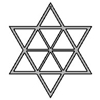 Задание «Отгадай математический ребус» (ТРИЗ, ИКТ)На экране появляются зашифрованные ребусы. Дети должны их правильно расшифровать. Задания: 100ЛБ (столб); ПРО100Р (простор); ВИ3НА (витрина); 7Я (семья); ПО2Л   (подвал);  100ЯНКА (стоянка); 3УМФ (триумф); СМОР1А (смородина); Ш3Х (штрих).Игра «Фразеологическая математика» (технология интеграции, ИКТ, РТВ)Работа с интерактивной доской. Вставьте числа, числительные в известные фразы:Очень мало, не хватает – на … зуб. (Один.)Ни хорошо, ни плохо – ни два ни … (Полтора.)Похожи, неотличимы – как … капли (воды). (Две.)Очень просто – как дважды … (Два.)Основа основ – ... кита. (Три.)Не общаясь, не выходя из дома – жить в ... стенах. (Четырёх.)Что-то лишнее, ненужное – ... колесо в телеге. (Пятое.)Очень умён – ... пядей во лбу. (Семи.)Чувствовать себя безмерно счастливым – на … небе (от счастья). (Седьмом.)Наивысший подъём, взлёт – ... вал. (Девятый.)Смелый, храбрый – не трусливого ... (Десятка.)Выражение недовольства по поводу чего-либо повторяющегося и надоевшего – опять ... (Двадцать пять). О том, с кем постоянно случаются всякие неприятности – ... несчастья. (Тридцать три.)Игра «Геометрические слова» (ТРИЗ, РТВ)Пользуясь подсказками в скобках, отгадайте сами слова и названия геометрических фигур, которые в них имеются.Игра на смекалку и воображение «Среднеарифметическое» (РТВ)Включив свои знания, сообразительность и чувство юмора, попробуйте найти среднеарифметическое не чисел, а тех предметов и существ, которые нас окружают. Итак, среднеарифметическое: портфеля и рюкзака – это ...(ранец); женщины и рыбы – ... (русалка); мужчины и коня – это ... (кентавр); кобылы и осла – это ... (мул); ежа и змеи – это ... (колючая проволока); яблока и персика – это ... (нектарин); велосипеда и мотоцикла – это ... (мопед); трамвая и поезда – это ... (электричка); апельсина и лимона – это ... (грейпфрут); туфельки и сапога – это ... (ботинок); пианино и баяна – это ... (аккордеон).Мозговой штурм «Царица наук – это…» (технологии мозговой штурм, интеграции)Правильный ответ зашифрован в решении следующих заданий. Каждый ответ – зашифрованная буква в алфавите. (Ответ: математика, 14 1 20 6 14 1 20 10 12 1) 29 – 15 = ?; 12-11 = ?; 40/2 =?; 18/3 = ?; 7*2 = ?; 23-22 =?; 10*2 = ?; 24+16-30 = ?; 48/4 = ?; 25+6-30 =?.Графический диктант «Кораблик по клеточкам»Сейчас самое время пускать кораблики, а пока рисуем по клеточкам. Отступите 1 клетку слева и 12 клеток вниз, поставьте точку.Устный диктант. Отступите 1 клетки вправо и 1 клетки вниз, затем приступайте к диктанту: 8→    1↑    5←    2↑    1→    2↑    1→    1↑    1→    2↑    1→    1↑    1→    2↑    2→    5↓    6↓    8→    1↓    1←    1↓    1←    1↓    7←    7←    1↑    1←    1↑    1←    1↑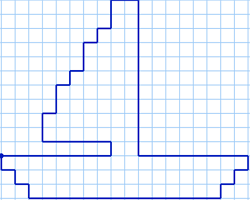 Домашнее задание. Детям дается задание сделать творческий проект на тему «Использование круга в быту человека», «Время, возраст, календарь», «Математика – это интересно», «Математика в моей семье», «Мое любимое число 7», «Таинственное число 12», «Старинные меры длины и веса».Таким образом, развитие творческих и интеллектуальных способностей младших школьников на уроках математики посредством решения определенного типа задач, в форме увлекательных заданий, обогащает педагогический процесс, делает его содержательным, вызывает у детей неподдельный интерес к процессу обучения, позволяет усвоить учебный материал. В следствие применения творческих заданий на уроках математики у учащихся развивается наблюдательность, пытливость, логика, трудолюбие, умения находить причинно-следственные связи и т.д.Список литературыАфанасьева В.Н. Дидактика для одаренных детей / В. Н. Афанасьева, Ж. П. Карамбаев // Одаренный ребенок. - 2017. - № 3. - С. 50-55. Барбитова, А.Д. Проблема одаренности: от теории к практике // Детское творчество. – 2018. – №1. – с. 2-3.Волосовцова А.И. Методологические аспекты персонификации образования интеллектуально одаренных учащихся // Теория и практика дополнительного образования. – 2018. – №2. – С. 25-28.Головко В.М. и др. Интеграция основного и дополнительного образования в работе с одаренными детьми // Теория и практика дополнительного образования. – 20017. – №9. – С. 18-22.Горский В. А. и др. Особенности работы с одаренными детьми // Теория и практика дополнительного образования. – 2017. – №5. – С.5-12.Кириенко Т.Ж. Система работы с одаренными детьми // Дополнительное образование и воспитание. - 2018.- №9.- С.19-22.Лазарева А.Г. Педагогический потенциал как фактор развития интеллектуально одаренных учащихся // Теория и практика дополнительного образования. – 2018. – №2. – С. 32-33.Ларионова П.И. Связь интеллекта, креативности, духовности в структуре одаренности // Одаренный ребенок. – 2017 – №6. – С. 27-30.Мякишева Н.М. Личностные особенности развития интеллектуально одаренных младших школьников. – М.: Литрес, 2017. – 210 с.Науменко Ю. Одаренный ребенок, семья и массовая школа: как сберечь и приумножить юные таланты? // Директор школы. - 2017. - С. 85-94.Омарова В. К. Концептуальные подходы к работе с одаренными детьми // Одаренный ребенок. - 2018. - № 6. - С. 22-28. Сатынская А.К. О проблеме разработки учебных программ для одаренных детей // Одаренный ребенок. - 2016. - № 8. - С. 29-33.Аннотация………………………………………………………………………………….2Методическая разработка по развитию одаренных детей младшего школьного возраста……………………………………………………………………………………..3Развитие одаренных детей младшего школьного возраста на уроках русского языка и литературы……………………………………………………………………………….4Развитие одаренных детей младшего школьного возраста на уроках математики……7Список литературы………………………………………………………………………...12СловаОтветЗА _ _ _ _ _ (Процесс заострения предмета).ВЫ _ _ _ _ _ (Конструктивный элемент одежды).ФОР _ _ _ _ _ (Часть окна).ЛАС _ _ _ _ _ (Птица).КИС _ _ _ _ _ (Инструмент художника).КАР _ _ _ _ _ (Жёлтая, электронная, телефонная...).ТочкаГ _ _ _ _ (Очень большое число). _ _ _ _ Ь (Ископаемое горючее вещество). _ _ _ _ ОВНИК (Преступник).ТРЕ _ _ _ _ КА (Старинный форменный головной убор).ТРЕ _ _ _ _ ЬНИК (Геометрическая фигура).УголПР _ _ _ _ (Углубление или полная неудача в деле).СЕН _ _ _ _ (Душистая летняя деревенская «спальня»).КОН _ _ _ _ (Знахарь, лечащий лошадей).К _ _ _ _ Ь (Кузнец).НАК _ _ _ _ ЬНЯ (Напарница молота).ГОТ _ _ _ _ ЬНЯ (Набор чертёжных инструментов в футляре).ЛЕСОП _ _ _ _ (Валка леса).РИС _ _ _ _ ЬЩИК (Художник-график).ОвалТ _ _ _ _ (Сгусток вещества, закупоривающий сосуд, проток).Т _ _ _ _ ОН (Духовой музыкальный инструмент).Т _ _ _ _ БОЦИТ (Клетка крови человека).Ромб_ _ _ А (Страна)._ _ _ ОК (Спортивный приз)._ _ _ РИК (Помещение на корабле)._ _ _ АНЬ (Река на Северном Кавказе историческая область)._ _ _ АНКА (Барашковая шапка)._ _ _ ЫШКА (Сосуд для хранения денег)._ _ _ АТУРА (Объём помещения).ИН _ _ _ АТОР (Заменитель наседки).Я _ _ _ ОВИЧ (Популярный телеведущий).Куб_ _ _ Ф (Предмет одежды)._ _ _ Ж (Шуточный или сатирический рисунок)._ _ _ М (Обаяние, очарование)._ _ _ НИР (Подвижное соединение деталей механизма)._ _ _ ИАТ (Свод мусульманских законов)._ _ _ ПЕЙ (Порода собак)._ _ _ АДА (Род загадки)._ _ _ АБАН (Лёгкий двухколёсный экипаж)._ _ _ ОВАРЫ (Широкие штаны)._ _ _ КАНЬЕ (Старческая походка)._ _ _ МАНКА (Музыкальный инструмент)._ _ _ ЛАТАН (Грубый обманщик).Шар